КАРАР                                                                                          РЕШЕНИЕОб отмене решения Совета сельского поселения Ивановский сельсовет от 26 февраля  2016 года № Р-4/26 «Об  определении границ,  прилегающих некоторым организациям  и объектам территорий, на которых не допускается розничная продажа алкогольной продукции на территории сельского поселения  Ивановский сельсовет муниципального района Хайбуллинский район Республики Башкортостан» 	В связи с изменением порядка определения границ прилегающих территорий, в которой не допускается продажа алкогольной продукции в соответствии с Федеральным законом от 03.07.2016 № 261-ФЗ «О внесении изменений в Федеральный закон «О государственным регулировании производства и оборота этилового спирта, алкогольной и спиртосодержащей продукции и об ограничении потребления (распития) алкогольной продукции», Совет сельского поселения Ивановский сельсовет муниципального района Хайбуллинский район Республики Башкортостан решил:	1. Отменить решение Совета сельского поселения  Ивановский сельсовет от 18 октября  2013 года № Р-25/68 «Об  определении границ,  прилегающих некоторым организациям  и объектам территорий, на которых не допускается розничная продажа алкогольной продукции на территории сельского поселения  Ивановский сельсовет муниципального района Хайбуллинский район Республики Башкортостан».	2. Настоящее решение вступает в силу со дня его подписания.	3. Настоящее решение обнародовать путем размещения на официальном сайте сельского поселения  Ивановский сельсовет муниципального района Хайбуллинский район Республики Башкортостан.	Глава сельского поселения                                                   О.А.Андреев           с.Ивановка           23 апреля  2018  года           № Р- 22/94     БАШКОРТОСТАН РЕСПУБЛИКАҺЫХӘЙБУЛЛА РАЙОНЫМУНИЦИПАЛЬ РАЙОНЫИВАНОВКА АУЫЛ СОВЕТЫАУЫЛ БИЛӘМӘҺЕСОВЕТЫ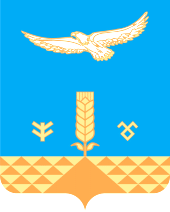 СОВЕТСЕЛЬСКОГО ПОСЕЛЕНИЯИВАНОВСКИЙ СЕЛЬСОВЕТМУНИЦИПАЛЬНОГО РАЙОНАХАЙБУЛЛИНСКИЙ РАЙОНРЕСПУБЛИКИ БАШКОРТОСТАН